Орган издания Администрация Лапшихинского сельсоветаЛапшихинский вестникИНФОРМАЦИОННЫЙ ЛИСТ 25 мая  2023 г.  № 35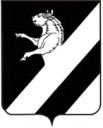 КРАСНОЯРСКИЙ  КРАЙ АЧИНСКИЙ  РАЙОН                                                                      АДМИНИСТРАЦИЯ ЛАПШИХИНСКОГО СЕЛЬСОВЕТАПОСТАНОВЛЕНИЕ25.05.2023 г.                                                                                                                                                                                                      № 21-ПГ О признании утратившим силу постановления администрации Лапшихинского  сельсовета от 24.02.2014 №25-ПГ «Об утверждении Порядка осуществления контроля за деятельностью муниципальных автономных учреждений, созданных на базе имущества, находящегося в собственности Лапшихинского сельсовета» 	В связи с отсутствием муниципальных автономных учреждений, учредителем которых является администрация Лапшихинского сельсовета, руководствуясь статьями 14, 17 Устава Лапшихинского сельсовета Ачинского района Красноярского края, ПОСТАНОВЛЯЮ: 	1. Признать утратившим силу постановление администрации Лапшихинского сельсовета от 24.02.2014 №25-ПГ «Об утверждении Порядка осуществления контроля за деятельностью муниципальных автономных учреждений, созданных на базе имущества, находящегося в собственности Лапшихинского сельсовета».	2. Контроль исполнения настоящего постановления оставляю за собой.	3. Постановление вступает в силу после официального опубликования в информационном листе   «Лапшихинский вестник» и подлежит размещению на официальном сайте в сети «Интернет» по адресу: https://lapshiha.ru/.И.п. главы сельсовета                                                                      Т.В. ПергуноваКРАСНОЯРСКИЙ  КРАЙ АЧИНСКИЙ  РАЙОН                                                                      АДМИНИСТРАЦИЯ ЛАПШИХИНСКОГО СЕЛЬСОВЕТАПОСТАНОВЛЕНИЕ25.05.2023 г.                                                                                                                                                                                        № 22-ПГ 	В целях приведения нормативного правового акта в соответствие с Федеральным законом от 17.07.2009 № 172-ФЗ "Об антикоррупционной экспертизе нормативных правовых актов и проектов нормативных правовых актов" (в ред. от 05.12.2022, руководствуясь статьями 14, 17, 32 Устава  Лапшихинского сельсовета,  ПОСТАНОВЛЯЮ: 	1. Внести в Порядок проведения антикоррупционной экспертизы нормативных правовых актов и проектов нормативных правовых актов администрации Лапшихинского сельсовета, утвержденный постановлением администрации  Лапшихинского сельсовета от 22.08.2014 № 74-ПГ, следующие изменения: 	- подпункт 5 пункта 3.4. изложить в следующей редакции: «5) иностранными агентами.». 	2. Контроль исполнения настоящего постановления  оставляю за собой.	        3. Постановление вступает в силу после официального опубликования в  информационном листе   «Лапшихинский  вестник» и подлежит размещению на официальном сайте в сети «Интернет» по адресу: https://lapshiha.ru//.И.П. Главы сельсовета                                                          Т.В. Пергунова    Исполнитель: Пергунова И.В8939151) 96-3-36О внесении изменений в постановление администрации Лапшихинского сельсовета от 22.08.2014 №74-ПГ «Об утверждении Порядка проведения антикоррупционной экспертизы нормативных правовых актов и проектов нормативных правовых актов администрации Лапшихинского  сельсовета»Лапшихинский вестник Адрес издателя:С. Лапшиха, ул. Советская, дом 8Т.: 96-3-36Учредитель: администрация Лапшихинского сельсоветаОтветственный за издание: Пергунова Татьяна ВладимировнаИсполнитель: Т.В. ПергуноваЛапшихинский вестник Адрес издателя:С. Лапшиха, ул. Советская, дом 8Т.: 96-3-36Информационный лист «Лапшихинский вестник» утвержден Решением Лапшихинского сельского Совета депутатов от 01.07.2009г. №2-40Р  Тираж 20 экз. Распространяется бесплатноИнформационный лист «Лапшихинский вестник» утвержден Решением Лапшихинского сельского Совета депутатов от 01.07.2009г. №2-40Р  Тираж 20 экз. Распространяется бесплатно